UNIT-IVMICROWAVE SEMICONDUCTOR DEVICESSession - IIntroduction and brainstorming on semiconductor devices:What is semiconductor device?	Has property in b/w insulator & metal by doping with Silicon or GermaniumDifference b/w low and high frequency semiconductor device	Three main requirements which are reverse 		Dimensions		Heat sinking		Packaging  Frequency consideration : bandsPresentation & discussion:Semiconductor devices	Solid state devices becoming increasingly important at microwave frequenciesMicrowave solid state devices are preferred as its electrical proprties lie intermediate b/w metals and insulatorsConductivity varied by change in temperature, optical excitation, impurity content 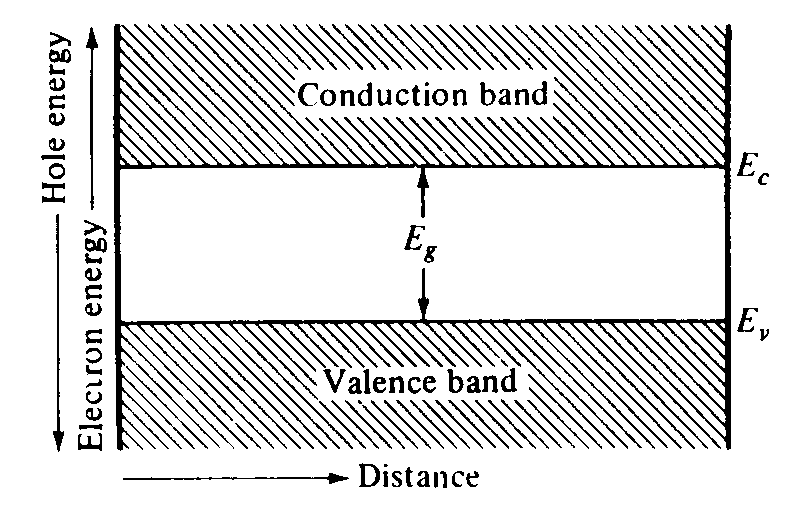 Types 	Classified into four groups	(i) microwave transistor  - BJT, HBT, Tunnel diode	(ii) field effect transistor -  FET, MESFET,HEMT, NMOS, PMOS, CCD	(iii) transferred electron devices – GUNN DIODE 	(iv) avalanche transit time devices – IMPATT, TRAPPAT, BARRITPresentation & discussion: Principle & operation of microwave semiconductor deviceMicrowave transistor generate power upto 5GHzGunn diode generate 1W at X-bandLSA –highest peak power- 250 W in C-band, 100W in X-band 50W in Ku-bandTRAPATT diode also produce power but- opearting freq. is determined by thickness of active layer in diode	Ex: 10GHz requires 10μm 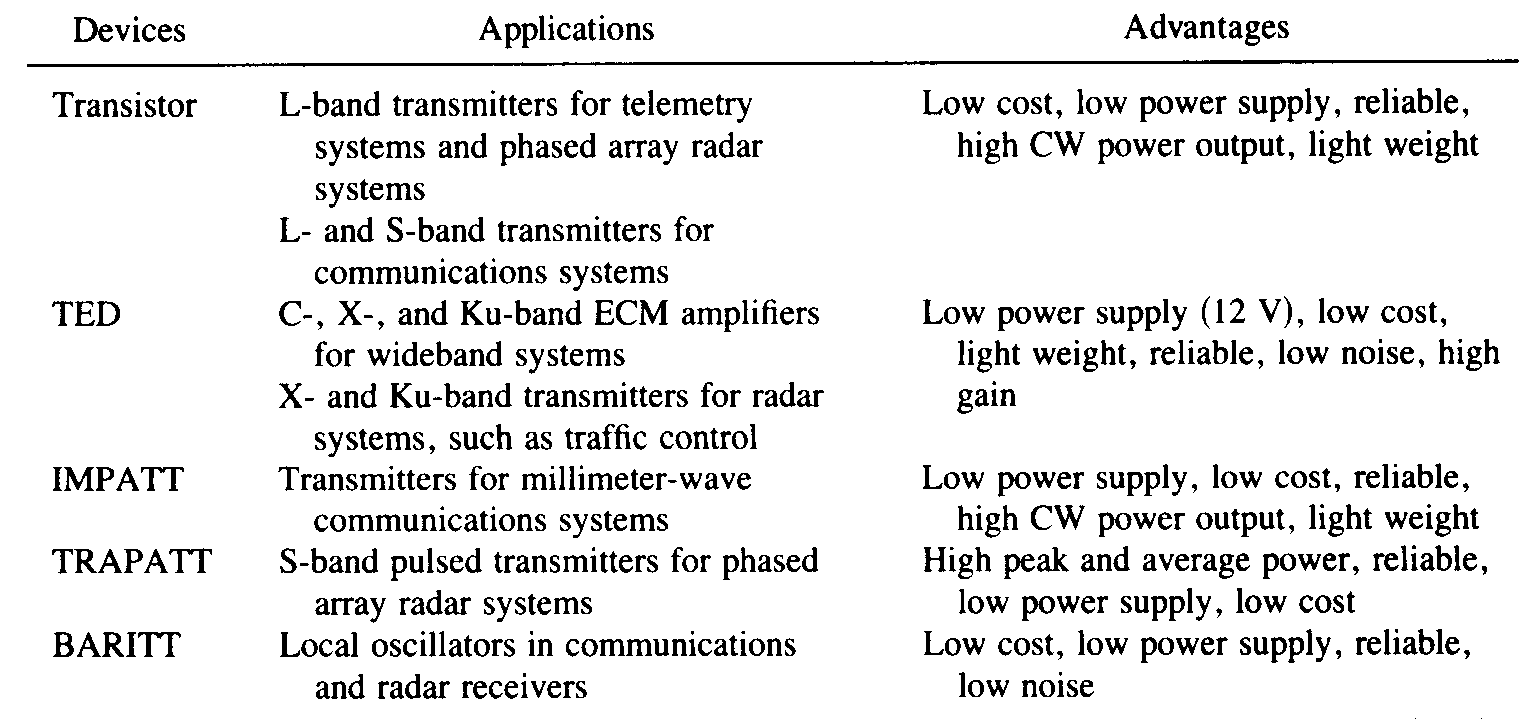 Conclusion & Summary: recall by key wordsHEMT - High electron mobility transistorTED – Transferred Electron diodeIMPATT - Impact ionization avalanche transit time diodeTRAPATT - trapped plasma avalanche triggered transit time diodeGUNN – TED semiconductor diode Session – IIIntroduction & discussion:Bipolar junction transistor – BJT:Si n-p-n type – 5 GHZ oper. Freq.At high temp. & high radiation field GaAs usedThree types of configuration:		(i) common – base, (ii) common – emitter, (iii) common - collector 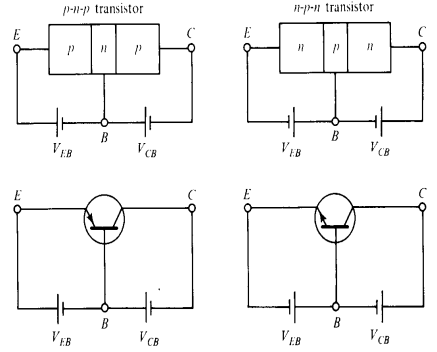 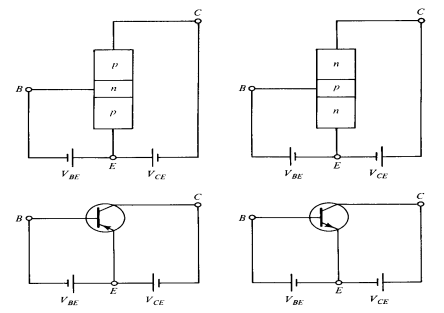 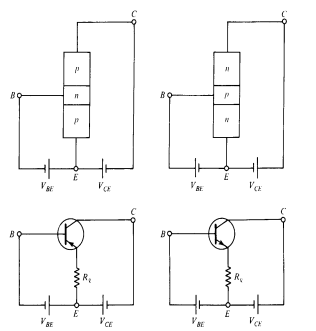 Mode of operation:	(i) normal mode, (ii) saturation mode, (iii) cut-off mode, (iv) inverse mode 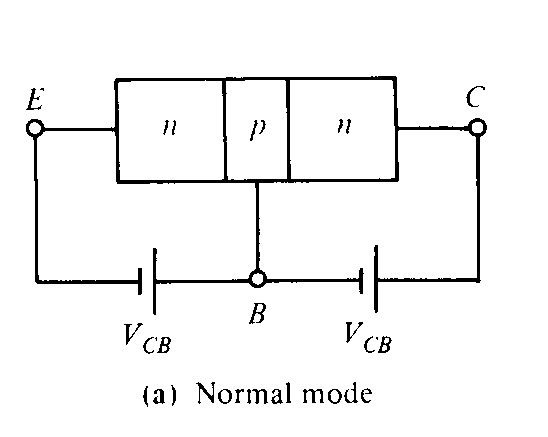 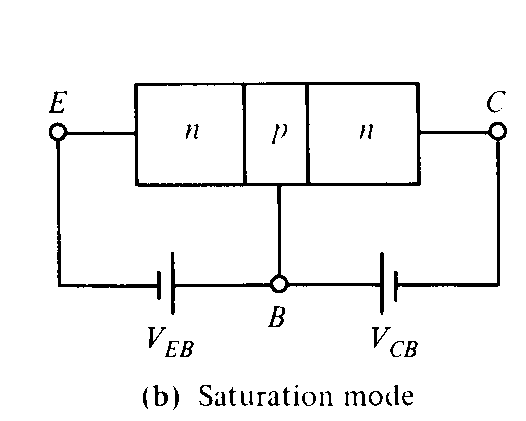 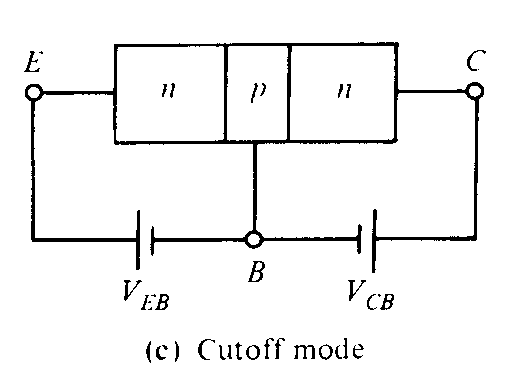 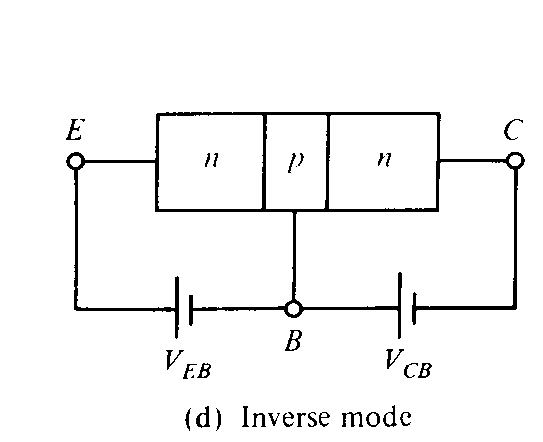 Field effect transistor – FETPresentation & discussion:Operation of BJT & FETThree regions of I-V charcteristics:	(i) active region- Ic depends on Vc, Ie	(ii) saturation- Ic increases sharply	(iii) cut-off – non active High frequency Limitation:At high frequencies, reactance due to junction capacitance limits the gain.Capacitance      depletion layer widthdepends on          &  bias voltage                                                   provides					feedback pathTransit time reduced by narrow p & n regionAlso reduced by reducing depletion layer width but 		it need higher collector voltage without avalanche breakdown		but increases power dissipation, damage the devicepower frequency limitation of BJT: Four equations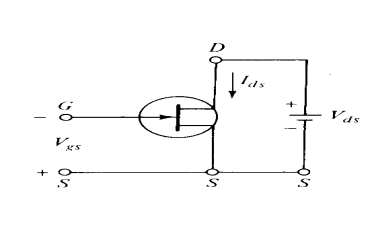 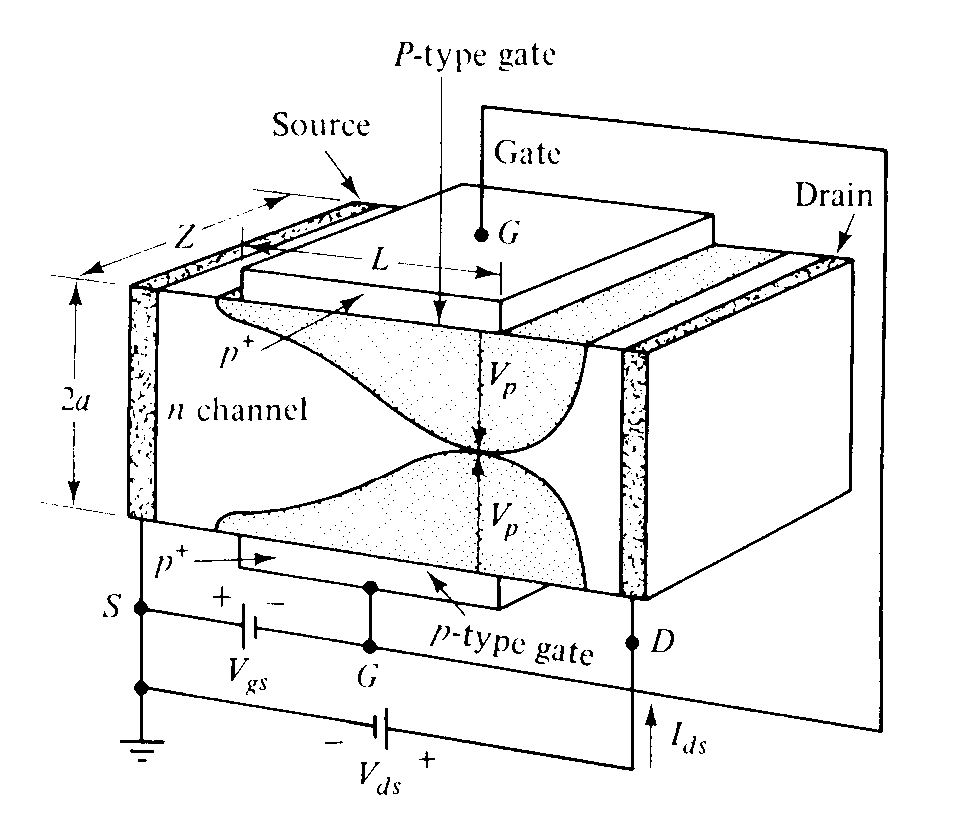 Vg is 0, no drain current IdFor small Vd b/w is applied, n-type act as simple resistor, hence current Id increases linearly with VdIf Reverse gate voltage Vg is applied, majority of electrons depleted from the channel & charge region extendsCharacteristic & application of BJT & FET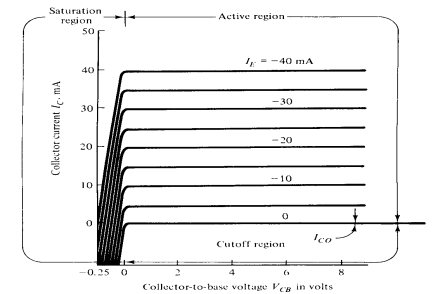 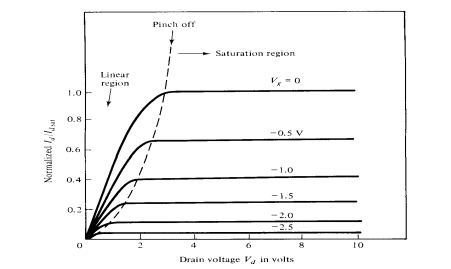 Conclusion & summary: recall by key wordsNegative resistanceEnergy bandForbidden bandValence and conduction bandTunneling Comparison b/w PN diode & tunnel diodeSession – IIIPresentation & Video:Operation of Tunnel diodeNegative resistance semiconductor p-n junction diodeNegative resistance is created by tunnel effect of electrons in p-n junc.Both have high impurity concentration of 1019 to 1020Useful in amplification, oscillation and binary memoryPrinciple of operation:Depletion layer barrier at junction is very thin such that particle will tunnel through the barrier even though no kinetic energyFilled energy state in one side and allowed empty state on other for tunneling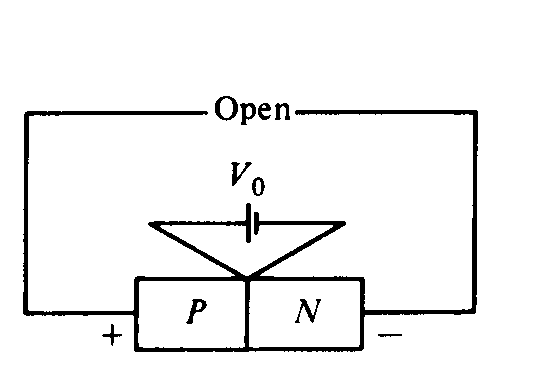 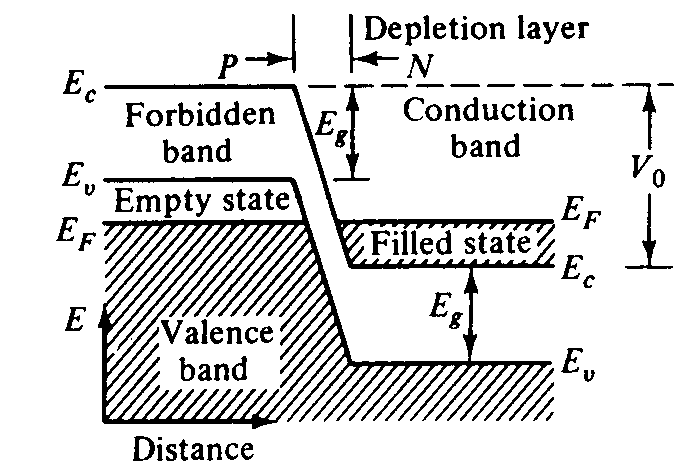 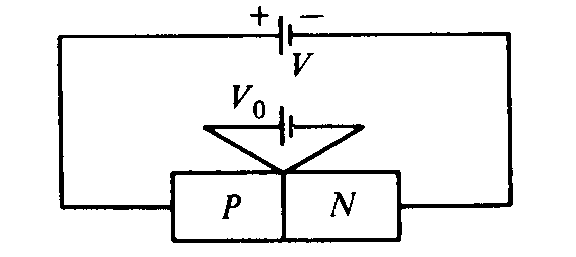 0 < V <Vp: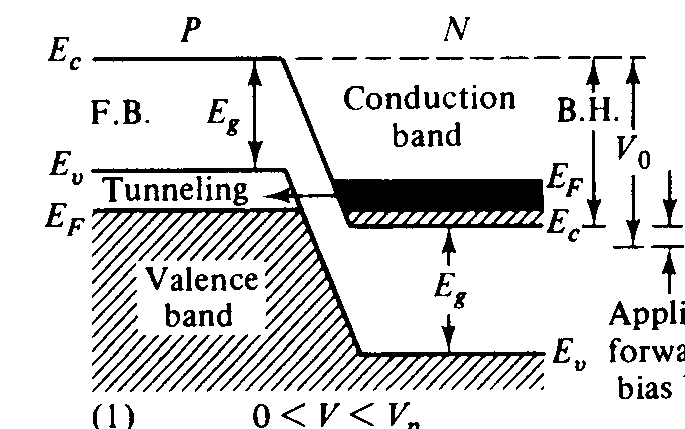 V=Vp:				Vp< V <Vv:			Vv< V <α :	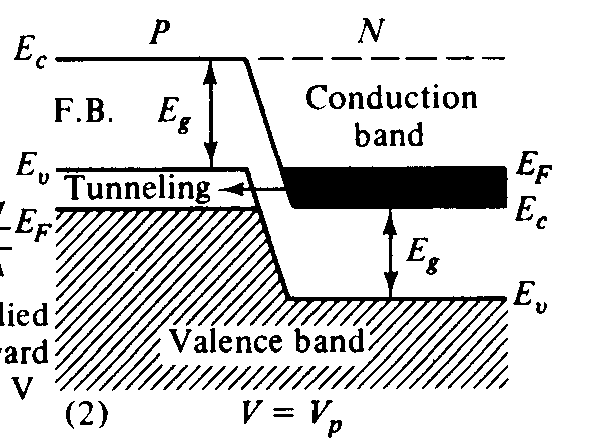 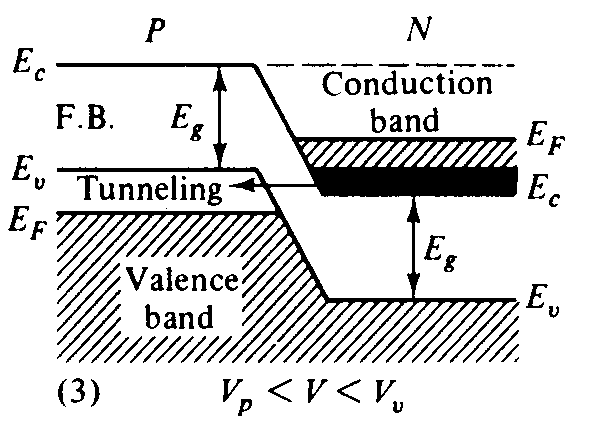 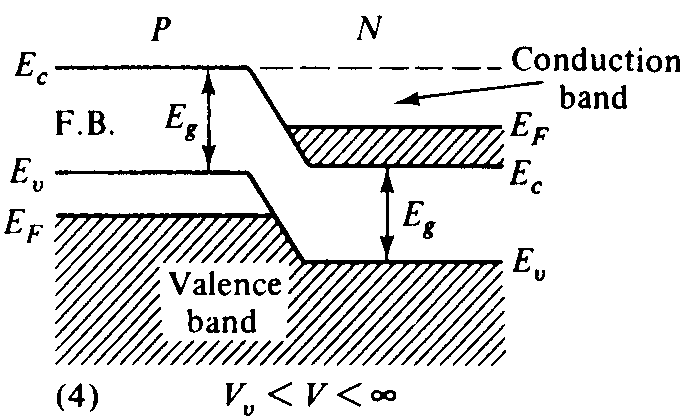 Characteristic & application of Tunnel diode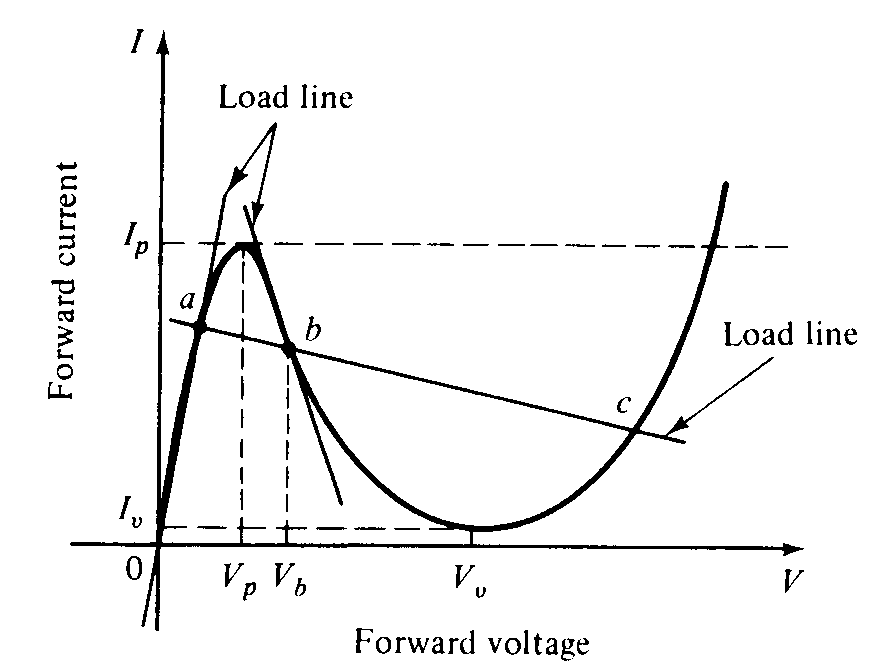 www.youtube-tunneldiode.flvPresentation:Principle of Varactor diodeOperation of Varactor diodeVideo Presentation:www.youtube.com/watch?v=dTEOVD0eBsMhttp://www.learnerstv.com/video/Free-video-Lecture-5089-engineering.htm#Presentation:Principle of Step recovery diodeOperation of Step recovery diodeConclusion & summary: List by key words Voltage variable junction capacitanceVaractor frequency multiplierComparison b/w varactor& step recovery diodeSession – IVIntroduction:TED – Transferred Electron DevicesMicrowave transistorOperate with either junction or gates	Elemental semiconductor are Silicon and germaniumTransistor operate with “warm” electrons of thermal energy of 0.026 eV at room temperature Transferred electron devices Bulk devices with no junction or gatesGaAs, InP, Cd TeTransistor operate with “hot” electrons very much greater then thermal energy Gunn diode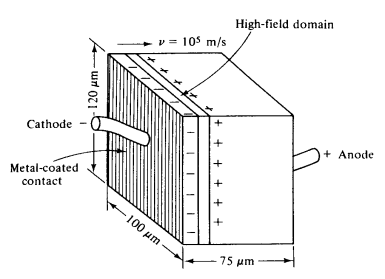 Presentation:Gunn effectAbove some critical voltage of electric field of 2000 to 4000 volts/cm, current in every specimen become a fluctuating function of timeIn GaAs, it is in the form of periodic oscillation Frequency of oscillation is determined mainly by specimen and not by external circuitPeriod of oscillation was inversely proportional to specimen length and closely equal to transit time of electron b/w electrodes Carrier drift velocity is linearly increased from 0 to maximum, When electric field is varied from 0 to threshold valueWhen electric field is beyond threshold value of 3000 V/cm, for n-type GaAs, the drift velocity is decreased and diode exhibit negative resistance RWH theory:Voltage controlled:Current density can be multi-valuedHigh field domain separated by two low domainCurrent controlled:Voltage density can be multi-valuedSplits the samples with high current filament running along the field directly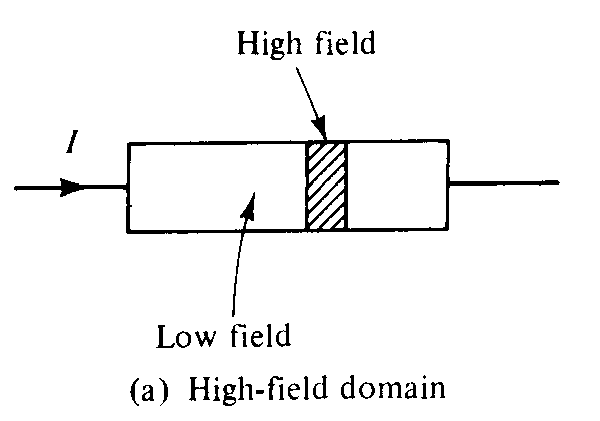 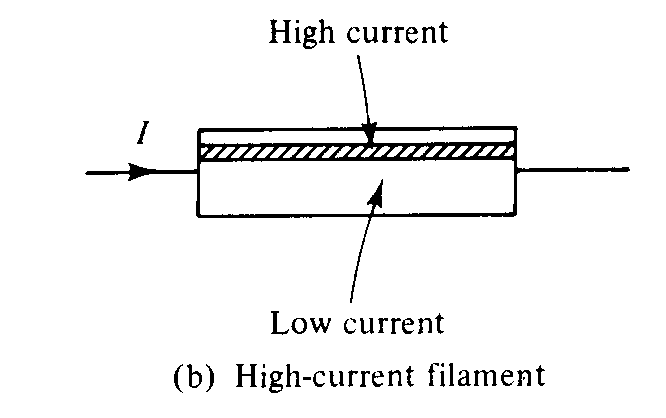 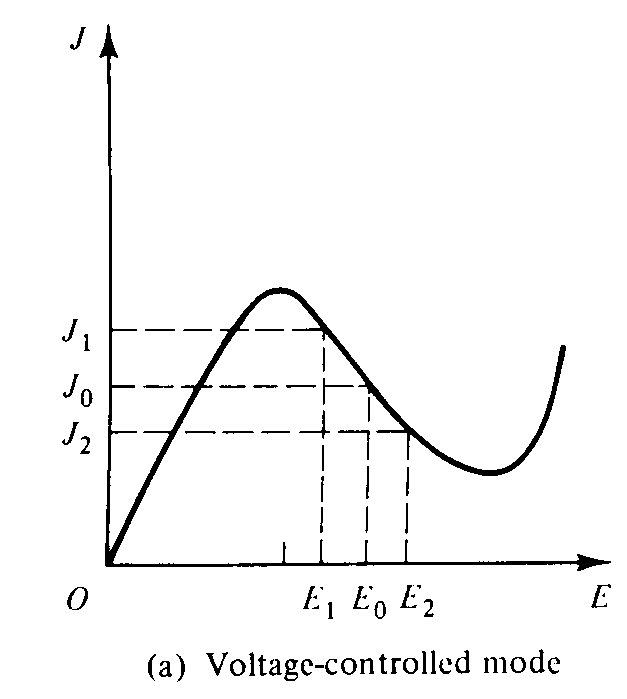 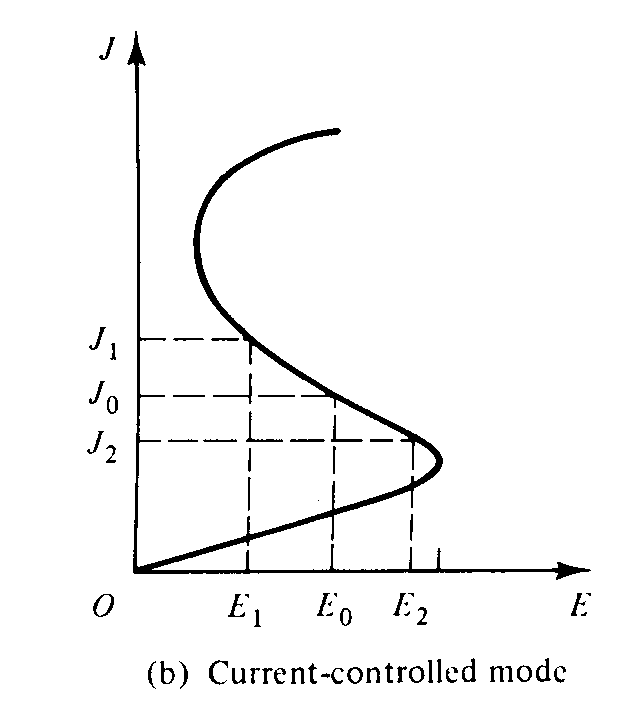 Two valley model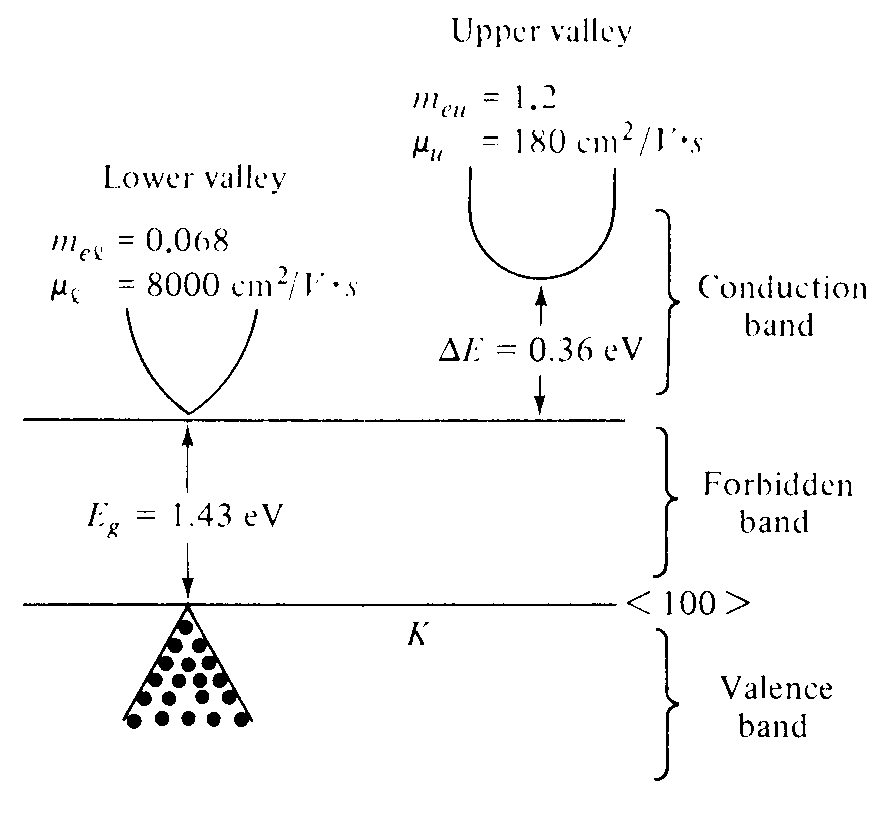 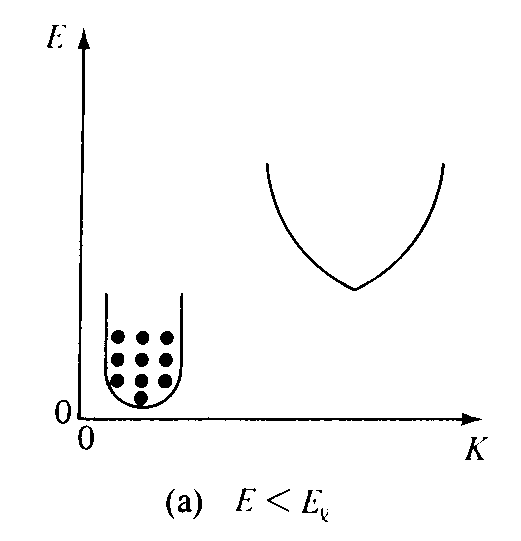 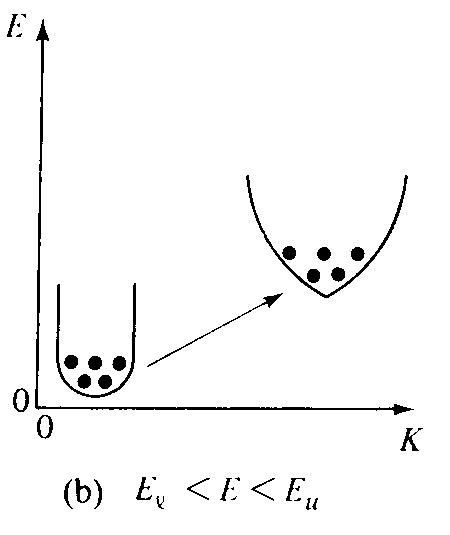 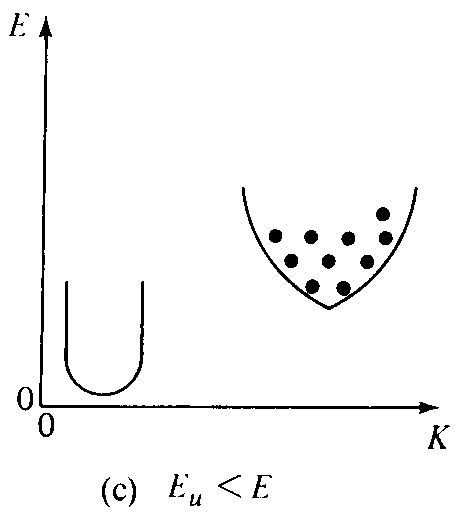 Slide Presentation:Domain formationApplied voltage across n+ n n+GaAs, crystal exceeds a threshold levelElectrons are transferred from lower energy to upper high energyHeavier electrons bunch together to form a electric field dipole domain near cathode Electric field remains below the threshold level across the rest of the crystal as applied voltage remains constant, thus formation of further domains preventedHigh field domain travels and reaches the end contact, again a high domain formedEach domain results in a pulse of current at the outputThese current fluctuations occurs at microwave frequencies to produce output signal at the low impedance RF circuit with a period equal to the transit-time Modes of operation	(i) Gunn oscillation mode	(ii) Stable amplification mode	(iii) Limited space charge accumulation 	  mode	(iv) Bias circuit oscillation mode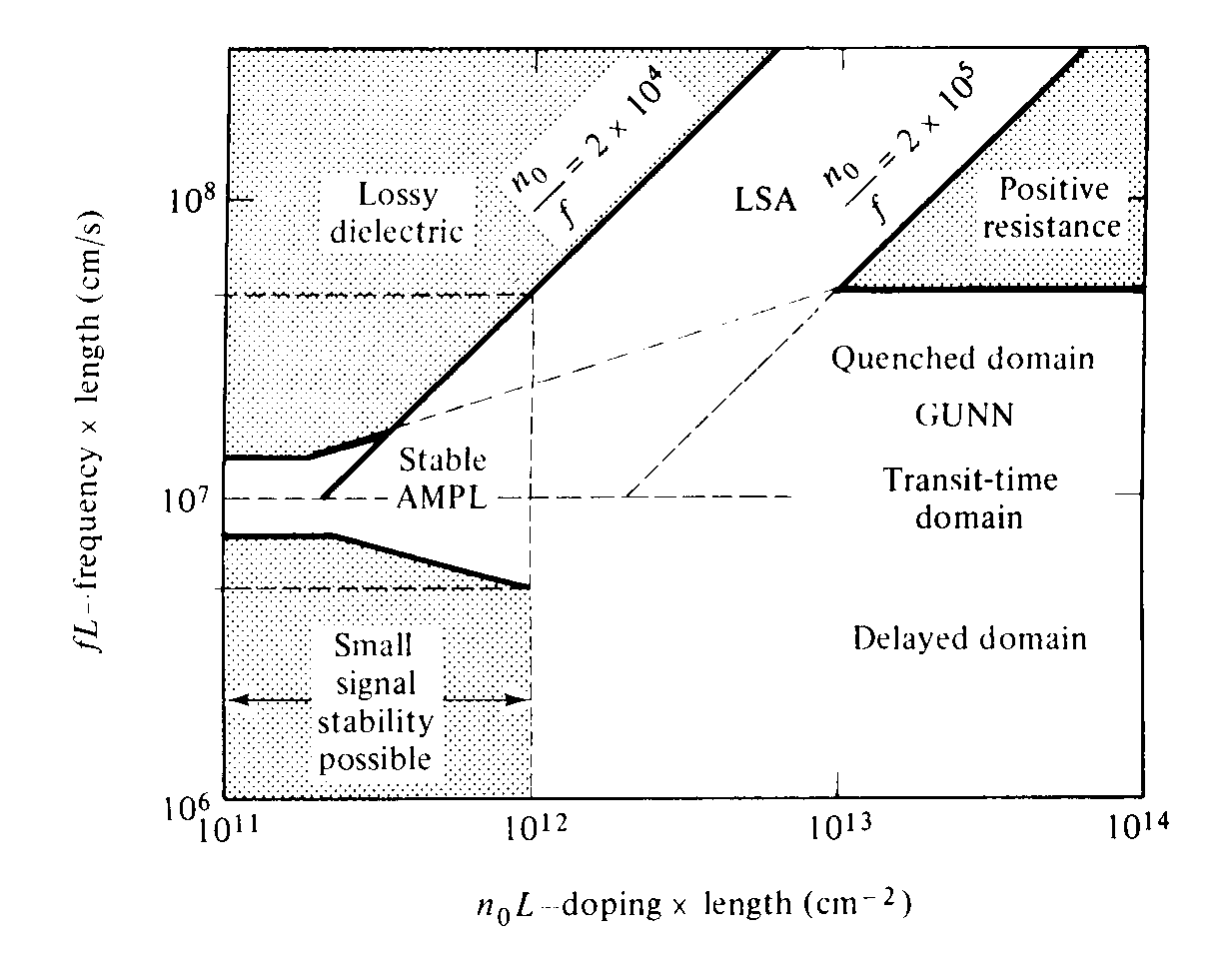 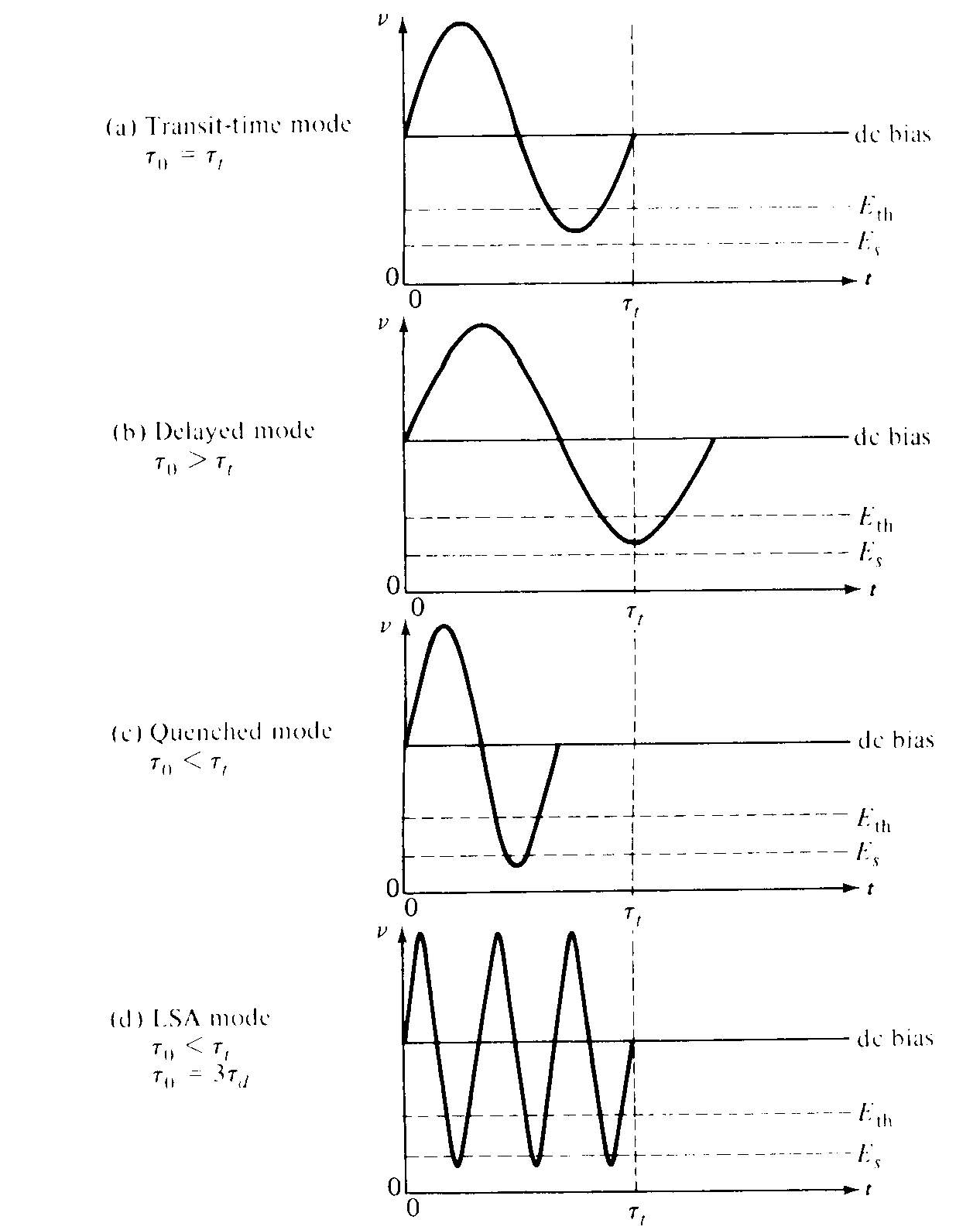 Video Presentation:http://www.youtube.com/watch?v=MmRaRh-oUHYhttp://www.youtube.com/watch?v=P9Tr4Q6oFighttp://www.youtube.com/watch?v=svuJ42v6RPIConclusion & summary: List by key words: QuizDifference b/w TED & BJTTransferred electron effectMaterials usedTransit timeLSAHigh domainQuenched domainSession –VIntroduction:Avalanche transit time diodes – IMPATT & TRAPATTIt rely on effect of voltage breakdown across a reverse biased PN junction to produce a supply of holes (or) electronsIt depends on 2 mechanism	(i) generation of charge carrier	(ii) movement of these charge carrier through a drift space within the  semiconductor Presentation:IMPATT – physical structure - principle - operation Impact ionization avalanche transit time diodeEmploys impact ionization and transit time properties to produce negative resistance at microwaves.Negative resistance arise due to two delays	(i) avalanche delay			(ii) transit time delay Avalanche delay is caused by finite build up time of avalanche currentTransit time delay is due to the finite time taken by the carriers to cross the drift region These two delays add upto 180°, the diode electronic resistance becomes negative and corresponding to that frequency, ionization occurs which results in large multiplication of current (or) avalanche breakdown occurs By proper thickness, doping level, a desired RF frequency can be generatedConstruction:many forms such as		n+ p i p+  (or) p+ n i p+		p+ n p+ abrupt junction		p+  i n+ diode 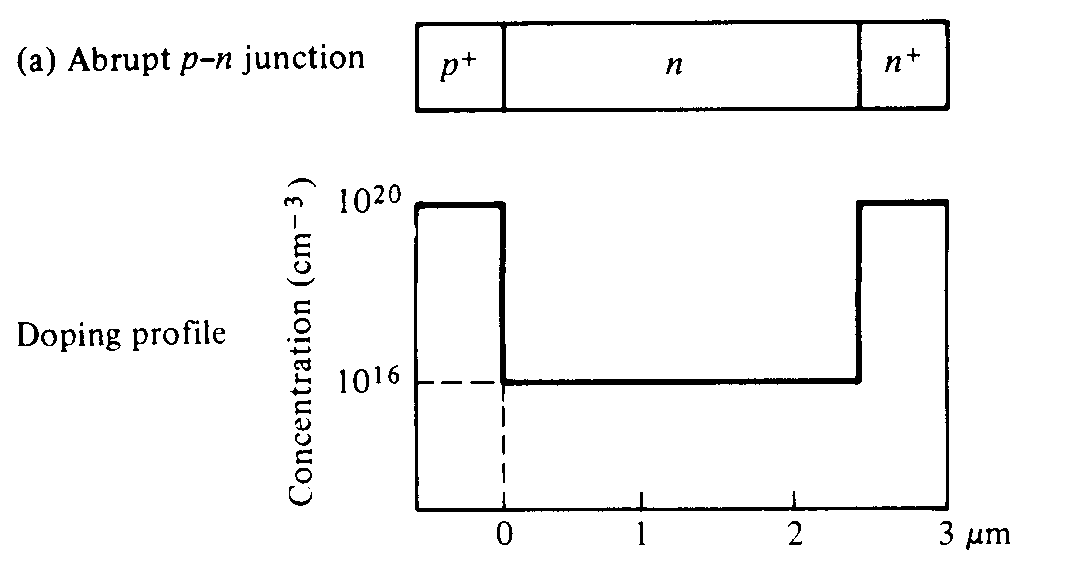 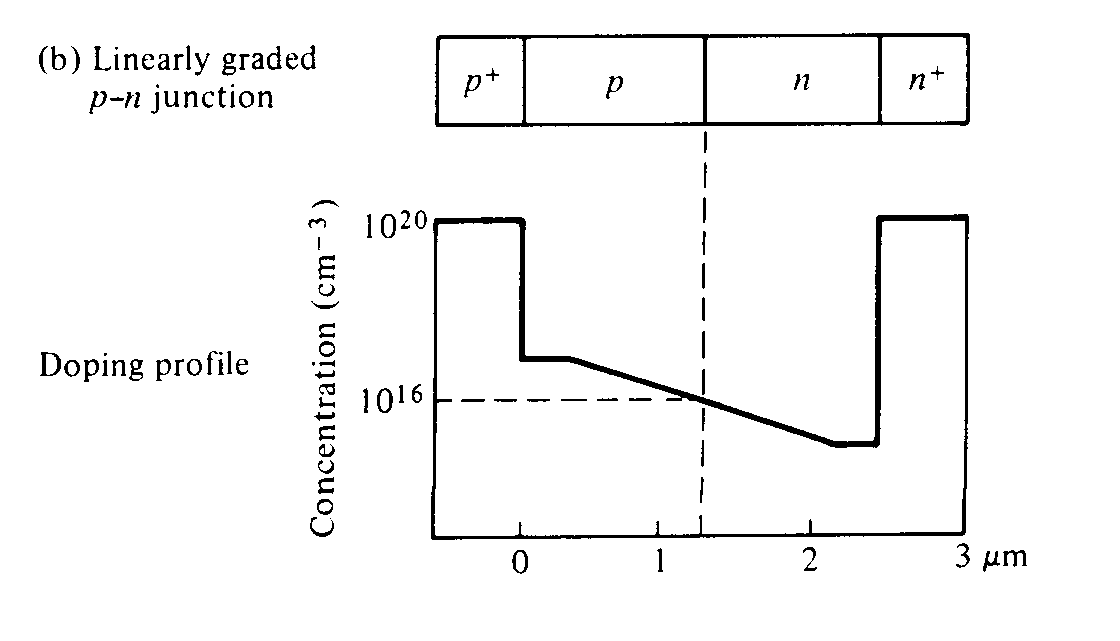 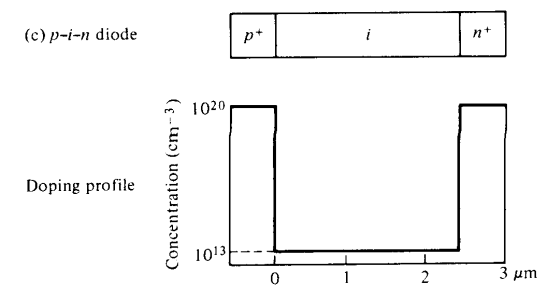 Presentation & Derivation:Negative resistance Manufactured from Ge, Si, GaAs, InPBut GaAs provide highest efficiency, highest operating frequency and least noise figure but fabrication is difficult and expensive than Si. When large reverse bias voltage is applied, some electrons & holes in region of peak field gain enough energy and thus ionize the atoms in the crystalThus an impact ionization mechanism creates an electron & hole pairThe electrons and holes thus created are accelerated by the field in the opposite direction and can cause additional impact Power output 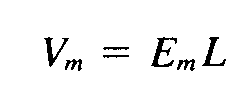 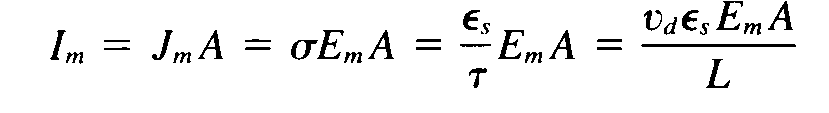 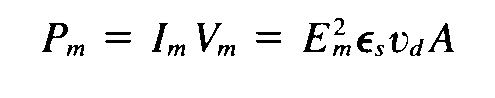 Performance, Advantages, Applications, Equivalent circuitsConclusion & summary: recall by key words:Avalanche breakdownAvalanche transit timeDelayed transit timeDoping levelNoise figureDisadvantage Session –VIIntroduction: TRAPATTTrapped plasma avalanche triggered transit time diode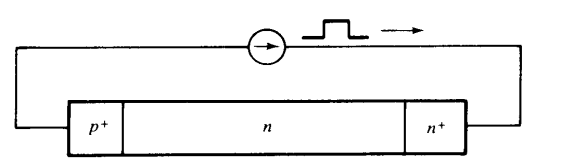 Presentation:Principle –physical structure-operation of TRAPATTHigh efficiency oscillation of several hundred MHz to several GHzDense plasma of electrons and holes are formed and fills in depletion layer  and trapped in low field region 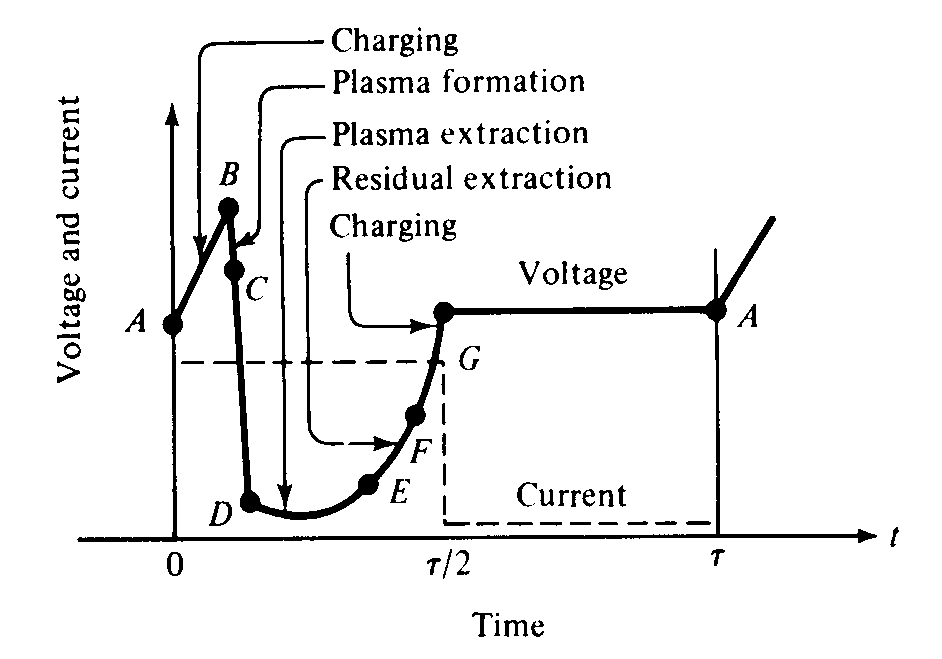 Performance: CW power = 1-3WPulse power = 1-3WOperating voltage = 60-150VEfficiency = 15 -40%Noise figure = >30dBFrequency = 3 – 50GHz Disadvantages:High noise figureGenerates strong harmonics due to short duration of current pulseApplication:Used in low power Doppler radarUsed as local oscillator for radar, microwave beacon landing system, radio altimeter, phased array radar Conclusion & summary: list by key words:ConfigurationsCarrier transit timePlasma formationPlasma extractionComparison b/w IMPATT & TRAPATTSession –VIIIntroduction: Parametric devices – its use:Uses nonlinear reactance (or) time varying reactanceUsed to produce capacitance or inductive excitationVaractor diode is most used as parametric amplifier for its low noise amplification Uses ac voltage rather than dc voltage Presentation& derivation:Principle:Negative resistance analysis:Reactance – circuit element that stores and releases electromagnetic energy capacitance c = Q / VFor nonlinear C(v) = ∂Q / ∂ VFor inductance L(i) = ∂Q / ∂ i Small signal method:Signal voltage(Vs) smaller than pumping voltage(Vp)Total voltage across nonlinear capacitor C(t) is 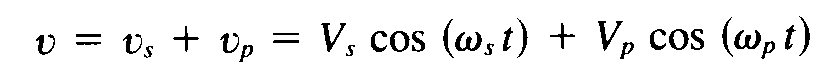 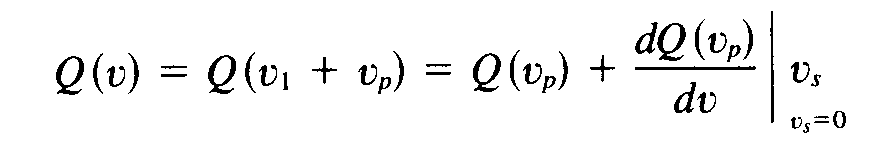 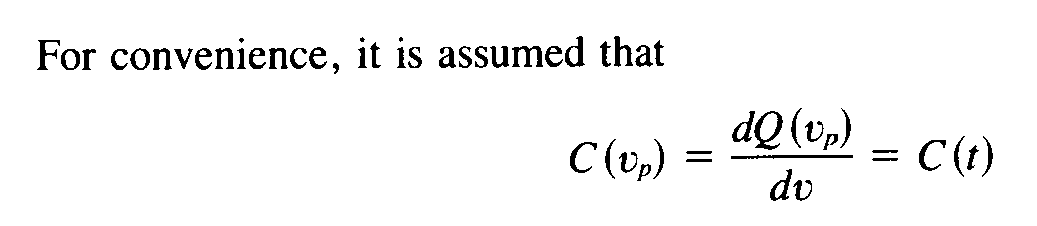 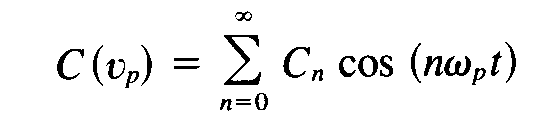 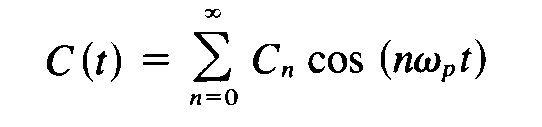 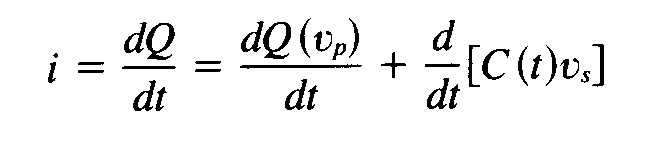 ii)Large signal method:Signal voltage not small compared to pumping voltageCapacitance C is proportional to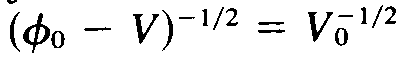 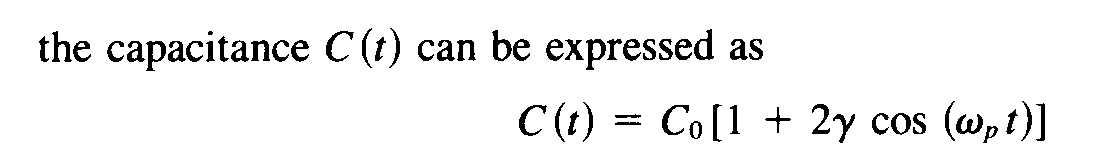 Manley Rowe power relation:Derived a set of general energy relations regarding power flowing into and out of an ideal nonlinear reactance 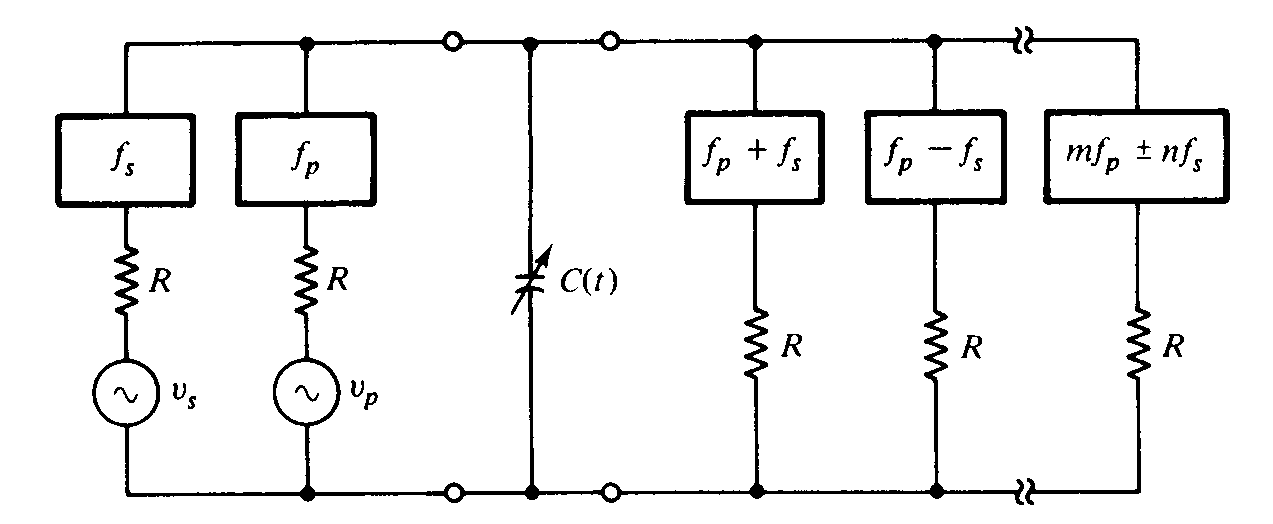 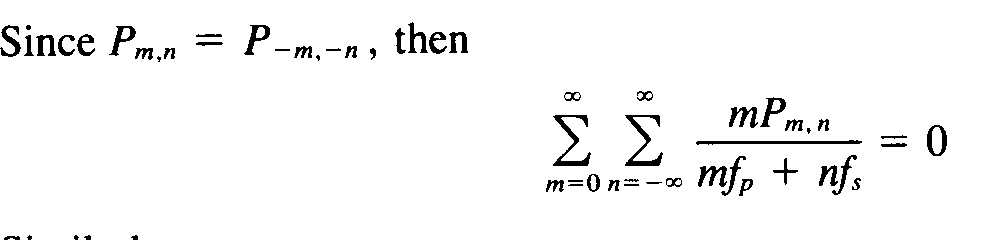 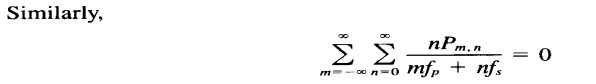 Presentation & derivation & Video:Operation – up & down converter – applicationVideo presentationhttp://www.youtube.com/watch?v=zVlWCz9vTL4http://www.youtube.com/watch?v=KrEGji7zzSA&feature=relatedhttp://www.youtube.com/watch?feature=endscreen&NR=1&v=yiJPfuKYXWAConclusion & summary: recall by key words:Manley Rowe relationIdler frequencySignal frequencyPumping frequencyDegenerate modeRegenerate modeUp converterDown converterSession –VIIIDiscussion & introduction:Integrated circuitsMicrowave monolithic integrated circuits(MMIC)Presentation:Microwave monolithic integrated circuitMaterials used– substrate – conductivePresentation:MMIC -dielectric materials -  resistive materialsConclusion & summary: list by key words: QuizSubstrate material & conductive materialsDielectric & resistive materialsProperties of materialsEtchabilitySolderabilitySession – IXDiscussion & introduction:Microwave monolithic integrated circuits(MMIC)Video Presentation:Fabrication techniques – oxidation – deposition – etching – examplesVideo presentationhttp://www.youtube.com/watch?v=6T8axj-hMxc&feature=fvwrelhttp://www.youtube.com/watch?v=gBAKXvsaEiwhttp://www.youtube.com/watch?v=Q5paWn7bFg4&feature=relatedhttp://www.youtube.com/watch?v=i8kxymmjdoM&feature=relatedhttp://www.youtube.com/watch?v=aoDgulny31M&feature=relatedConclusion & summary: recall by key wordsIon implantationDiffusionLithographyEpitaxial growthEtching processPhoto resistDc sputteringVacuum evaporation